Об утверждении Методики оценкиэффективности использования объектовнедвижимого имущества, находящегося в собственности МО «Севский муниципальный район»и МО «Севское городское поселение»В целях оценки эффективности использования имущества, находящегося в собственности МО «Севский муниципальный район» и МО «Севское городское поселение», в том числе  закрепленного за муниципальными учреждениями, муниципальными унитарными предприятиями, при реализации полномочий по оказанию имущественной поддержки самозанятым гражданам, субъектам малого и среднего предпринимательства,ПОСТАНОВЛЯЮ:1. Утвердить прилагаемую Методику оценки эффективности использования имущества, находящегося в собственности МО «Севский муниципальный район» и МО «Севское городское поселение» (далее - Методика), в том числе закрепленного за предприятиями, учреждениями, в целях реализации полномочий по оказанию имущественной поддержки самозанятым гражданам, субъектам малого и среднего предпринимательства.2. Муниципальным учреждениям и муниципальным предприятиям МО «Севский муниципальный район» ежегодно, не позднее 1 марта года, следующего за отчетным осуществлять оценку эффективности использования объектов недвижимого имущества, находящегося в собственности МО «Севский муниципальный район» и МО «Севское городское поселение», и закрепленного за ними на праве хозяйственного ведения и оперативного управления, в соответствии с Методикой, утвержденной пунктом 1 настоящего постановления.3. Комитету по управлению муниципальным имуществом администрации Севского муниципального района формировать на каждый трехлетний период, начиная с 2021 года, график проведения оценки эффективности использования имущества, находящегося в собственности МО «Севский муниципальный район» и МО «Севское городское поселение» в соответствии с прилагаемой Методикой.4. Рекомендовать органам местного самоуправления муниципального района, образованных на территории МО «Севский муниципальный район, утвердить порядок оценки эффективности использования муниципального имущества в соответствии с прилагаемой Методикой.5. Комитету по управлению муниципальным имуществом осуществлять контроль за достоверностью сведений, представляемых муниципальными учреждениями, организациями, муниципальными унитарными предприятиями Севского муниципального района.6. Постановление администрации Севского муниципального района от 24.07.2018 № 534 «Об утверждении Методики оценки эффективности использования объектов недвижимого имущества, находящегося в собственности МО «Севский муниципальный район» признать утратившим силу.7. Контроль за исполнением  постановления возложить на заместителя главы администрации Севского муниципального района Большунова М.В.Глава администрациимуниципального района                                                                      А.Ф. Куракин               Утверждена:постановлением администрации Севского муниципального районаот 29.102020 № 634МЕТОДИКАоценки эффективности использования имущества, находящегося всобственности МО «Севский муниципальный район» и МО «Севское городское поселение»,в том числе закрепленного за предприятиями, учреждениями,в целях реализации полномочий по оказанию имущественной поддержкисамозанятым гражданам, субъектам малого и среднего предпринимательстваРаздел I. Общие положения1. Настоящая Методика определяет порядок осуществления оценки эффективности использования имущества, находящегося в собственности МО «Севский муниципальный район» и МО «Севское городское поселение», в том числе закрепленного за предприятиями, учреждениями (далее — имущество) в целях реализации полномочий по оказанию имущественной поддержки самозанятым гражданам, субъектам малого и среднего предпринимательства (далее — МСП) в отношении:1) зданий, помещений, за исключением объектов религиозного назначения, культурного наследия, гражданской обороны, теплоснабжения, водоснабжения, водоотведения, жилых помещений; 2) земельных участков, за исключением:- предназначенных для ведения личного подсобного хозяйства, огородничества, садоводства, индивидуального жилищного строительства, размещения автомобильных дорог; - земельных участков общего пользования или расположенных в границах земель общего пользования; - земельных участков казны с расположенными на них зданиями, сооружениями;- земельных участков казны, предоставленных во владение (пользование) третьих лиц.Раздел II. Анализ эффективности использования имущества, закрепленного за предприятиями, учреждениями1. Для анализа эффективности использования имущества, закрепленного за учреждениями, используются четыре ключевых показателя:использование здания, помещения (Приложение № 1), максимальное значение показателя — 100 баллов;факторы коммерческого использования здания, помещения — только в отношении объектов, предоставленных в аренду (Приложение № 2), максимальное значение показателя — 100 баллов;загруженность здания, помещения (Приложение № 3), максимальное значение показателя — 100 баллов;использование земельного участка (Приложение № 4), максимальное значение показателя - 100 баллов.2. Для анализа эффективности использования имущества, закрепленного за предприятиями, используются три ключевых показателя:использование здания, помещения (Приложение № 1), максимальное значение показателя - 100 баллов;факторы коммерческого использования здания, помещения - только в отношении объектов, предоставленных в аренду (Приложение № 2), максимальное значение показателя - 100 баллов;3) использование земельного участка (Приложение № 4), максимальное значение показателя - 100 баллов.3. Муниципальные унитарные предприятия, муниципальные учреждения МО «Севский муниципальный район» и МО «Севское городское поселение» ежегодно не позднее 1 апреля года, следующего за отчетным, формируют и направляют в исполнительный орган государственной власти субъекта Российской Федерации (орган местного самоуправления), в ведении которого находятся, следующие сведения (по состоянию на 1 января года, следующего за отчетным):в отношении всех объектов, включенных в график проведения оценки эффективности их использования в отчетном году:- сводный отчет (Приложение № 5);в отношении объектов, значение одного или нескольких показателей которых - неэффективное использование:- сведения об объекте имущества (Приложение № 6) или сведения о земельном участке (Приложение № 7) в зависимости от вида имущества.4. Комитет по управлению муниципальным имуществом, не позднее 1 мая года, следующего за отчетным, осуществляет:- сбор материалов, указанных в пункте 2 настоящего раздела;- формирование списка имущества, неэффективно используемого (по предварительной оценке).Раздел III. Анализ эффективности использования имущества казныДля анализа эффективности использования имущества казны используются три ключевых показателя:использование здания, помещения (Приложение № 1), максимальное значение показателя - 100 баллов;факторы коммерческого использования здания, помещения - только в отношении объектов, предоставленных в аренду (Приложение № 2), максимальное значение показателя - 100 баллов;3) использование земельного участка (Приложение № 4), максимальное значение показателя - 100 баллов.2. Комитет по управлению муниципальным имуществом администрации Севского муниципального района ежегодно не позднее 1 апреля года, следующего за отчетным, формируют для рассмотрения коллегиальным органом (рабочей группой) по имущественной поддержке, созданным в муниципальном образовании, следующие сведения (по состоянию на 1 января года, следующего за отчетным):в отношении всех объектов, включенных в график проведения оценки эффективности их использования в отчетном году:- сводный отчет (Приложение № 5);в отношении объектов, значение одного или нескольких показателей которых - неэффективное использование (по предварительной оценке):- сведения об объекте имущества (Приложение № 6) или сведения о земельном участке (Приложение № 7) в зависимости от вида имущества; - список имущества, неэффективно используемого.Раздел IV. Оценка эффективности использования имущества1. Комитет по управлению имуществом администрации Севского муниципального района организует проведение заседания коллегиального органа (рабочей группы) по имущественной поддержке, созданного в муниципальном образовании, не позднее 1 июня года, следующего за отчетным.2. Коллегиальный орган (рабочая группа) по имущественной поддержке, рассматривает материалы, представленные Комитетом по управлению имуществом, в ведении которых находятся предприятия, учреждения, совместно с указанными органами, осуществляет:- анализ и выработку предложений о возможных направлениях использования имущества, в том числе о включении выявленного неэффективно используемого имущества в перечни имущества и направление предложений в органы, уполномоченные на принятие соответствующих решений;- формирование доклада Главе муниципального образования о результатах оценки эффективности использования имущества, находящегося в собственности МО Севский муниципальный район, МО «Севское городское поселение» и принятых решениях, направленных на повышение эффективности использования такого имущества. Приложение №1Показатель «Использование здания, помещения»*Площадь помещений общего пользования: коридоров, холлов, рекреаций, фойе, тамбуров, переходов, лестничных клеток, лифтовых шахт, внутренних открытых лестниц, помещений, предназначенных для размещения инженерного оборудования и инженерных сетей, включается в общий расчет как используемая площадьОбъект (часть объекта) имущества признается неэффективно используемым при следующих значениях: 80 баллов и менее — в случае, если площадь объекта. до 200 кв. м;85 баллов и менее — в случае, если площадь объекта. более или равна 200 кв. м, но менее 500 кв. м; 90 баллов и менее — в случае, если площадь объекта более или равна 500 кв. м.Приложение № 2Показатель «Факторы коммерческого использования здания, помещения»В случае, если арендатором является самозанятый гражданин, субъект малого и среднего предпринимательства:В случае, если арендатором является физическое или юридическое лицо, не являющееся самозанятым гражданином, субъектом малого и среднего предпринимательства:Объект (или часть объекта) имущества признается неэффективно используемым при следующих значениях: 50 баллов и менее.Приложение № 3Показатель «Загруженность здания, помещения»Объект (или часть объекта) имущества признается неэффективно используемым при следующих значениях:70 баллов и менее.Приложение № 4Показатель «Использование земельного участка»В случае, если земельный участок закреплен за предприятием, учреждением:*площадь земельного участка: на которой расположены здания, сооружения, объекты незавершенного строительства, а также площадь, необходимая для их эксплуатации;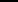 — необходимая для осуществления основной (уставной) деятельности.В слуае, если земельный участок находится в казне публично-правового образования:*площадь земельного участка:— необходимая для осуществления деятельности органов государственной власти (органов местного самоуправления); — зарезервированная для государственных (муниципальных) нужд или переданная в аренду.Земельный участок признается неэффективно используемым при следующих значениях: 50 баллов.Приложение № 5Сводный отчет по оценке эффективности использования имуществамуниципального образования,муниципального унитарного предприятия, муниципального  учреждения в_______ году. В случае, если значение одного или нескольких показателей соответствует значениям, при которых объект признается неэффективно используемым, указывается — «неэффективно используется», в остальных случаях указывается — «эффективно используется»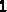 Приложение № 6Сведения об объекте имущества,находящемся в казне МО «Севский муниципальный район» и МО «Севское городское поселение» закрепленном на праве (хозяйственного ведения или оперативного управления) за_______________________________________________________________________________________________(полное наименование организации (балансодержателя объекта) по состоянию на «______»_______________20_ годаДанные, отраженные в форме, подтверждаем:Руководитель организации (балансодержателя объекта):______________________ ___________________ /______________________/     (должность)           (подпись)               (Ф.И.О.)Главный бухгалтер организации (балансодержателя объекта):______________________ ___________________ /______________________/      (должность)          (подпись)               (Ф.И.О.)Приложение № 7Сведения об объекте имущества,находящемся в казне МО «Севский муниципальный район» и МО «Севское городское поселение»,закрепленном на праве (хозяйственного ведения или оперативного управления) за_______________________________________________________________________________________________(полное наименование организации (балансодержателя объекта) по состоянию на «______»_______________20_ годаДанные, отраженные в форме, подтверждаем:  __________________________________              ____________            ______________	(должность)	(подпись)	(Ф.И.О.)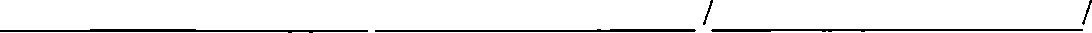 от 29.10. 2020 № 634           г. СевскИспользование здания, помещенияИспользование здания, помещенияЗначение показателя количество балловПлощадь* объекта, используемая для осуществления уставной деятельности предприятия (учреждения) и (или) деятельности органов местного самоуправления и (или) переданная в пользование третьим лицам по договорам аренды, безвозмездного пользования95 -1000/0100Площадь* объекта, используемая для осуществления уставной деятельности предприятия (учреждения) и (или) деятельности органов местного самоуправления и (или) переданная в пользование третьим лицам по договорам аренды, безвозмездного пользования85 -90Площадь* объекта, используемая для осуществления уставной деятельности предприятия (учреждения) и (или) деятельности органов местного самоуправления и (или) переданная в пользование третьим лицам по договорам аренды, безвозмездного пользования80 - 840/085Площадь* объекта, используемая для осуществления уставной деятельности предприятия (учреждения) и (или) деятельности органов местного самоуправления и (или) переданная в пользование третьим лицам по договорам аренды, безвозмездного пользования75 - 79 0/080Площадь* объекта, используемая для осуществления уставной деятельности предприятия (учреждения) и (или) деятельности органов местного самоуправления и (или) переданная в пользование третьим лицам по договорам аренды, безвозмездного пользованияДо 7594 площади объекта50Площадь* объекта, используемая для осуществления уставной деятельности предприятия (учреждения) и (или) деятельности органов местного самоуправления и (или) переданная в пользование третьим лицам по договорам аренды, безвозмездного пользованияобъект не используется0Факторы коммерческого использования здания, помещенияФакторы коммерческого использования здания, помещенияЗначение показателя(количество баллов)Условия арендыВключен в перечень имущества для субъектов МСП30Условия арендыНе включен в перечень имущества для субъектов МСП0Срок действия договора аренды1 год и более30Срок действия договора арендыДо 1 года20Задолженность по арендной платеОтсутствует40Задолженность по арендной платеТекущая, составляет не более 2 размеров ежемесячной арендной платы30Задолженность по арендной платеСоставляет более 2 размеров ежемесячной арендной платы или не подлежит взысканию0Факторы коммерческого использования здания, помещенияФакторы коммерческого использования здания, помещенияЗначение показателя количество балловСрок действия договора аренды1 год и более50Срок действия договора арендыДо 1 года20Задолженность по арендной платеОтсутствует50Задолженность по арендной платеТекущая, составляет не более 2 размеров ежемесячной арендной платы30Задолженность по арендной платеСоставляет более 2 размеров ежемесячной арендной платы или не подлежит взысканию0Загруженность здания, помещенияЗагруженность здания, помещенияЗначение показателя (количество баллов)Средняя загруженность объекта в день(средняя продолжительность занятия или мероприятия (часов) х количество занятий или мероприятий (единиц)6 часов и более50Средняя загруженность объекта в день(средняя продолжительность занятия или мероприятия (часов) х количество занятий или мероприятий (единиц)от 3 до 6 часов30Средняя загруженность объекта в день(средняя продолжительность занятия или мероприятия (часов) х количество занятий или мероприятий (единиц)до 3 часов20Средняя загруженность объекта в неделю (количество рабочих дней внеделю, в течение которых объект используется)4 дня и более50Средняя загруженность объекта в неделю (количество рабочих дней внеделю, в течение которых объект используется)до 4 дней30Использование земельного участкаИспользование земельного участкаЗначение показателя количество балловИспользуемая* площадь земельного участка80-1000/0100Используемая* площадь земельного участка50 - 79 %80Используемая* площадь земельного участкадо 500/050Использование земельного участкаИспользование земельного участкаЗначение показателя количество балловИспользуемая* площадь земельного участка80-1000/0100Используемая* площадь земельного участка50 - 7980Используемая* площадь земельного участкадо 500/050№п/пРеестровьй номер имуществаНаименование имуществаЗначение показателя«Использование здания, нежилого помещения»(сумма баллов)Значение показателя«Факторы коммерческого использования здания, нежилого помещения»(сумма баллов)Значение показателя«Загруженность здания, нежилого помещения»(сумма баллов)Значение показателя«Использование земельного участка»(сумма баллов)Предварительная оценка эффективности использования имущества(эффективно используется / неэффективно использ ется1245781Реестровый номер объекта2Наименование объекта (указывается в соответствии с выпиской из Единого государственного реестра недвижимости об основных характеристиках и зарегистрированных правах на объект недвижимости либо технической документацией)3Кадастровый номер объекта4Местонахождение объекта5Назначение объекта6Наименование правоустанавливающего документа (номер распорядительного документа, дата)7Общая площадь, кв. м 8Обременения, ограничения прав (основание, срок действия)9Количество арендаторов (пользователей)10Площадь свободных (неиспользуемых) помещений, кв. м11Описание свободных (неиспользуемых) помещений12Предложения по повышению эффективности использования объекта, вовлечению объекта в хозяйственный оборот либо указание причин, приведших к непригодности его дальнейшей эксплуатации1Реестровый номер земельного участка2Кадастровый номер земельного участка3Местонахождение4Категория земель5Вид разрешенного использования6Площадь, кв. м7Обременения, ограничения прав (основание, срок действия)8Описание земельного участка9Предложения по повышению эффективности использования земельного участка, вовлечению его в хозяйственный оборот либо указание причин, приведших к непригодности его дальнейшей эксплуатации